Dear Student and Parents,				           August 24, 2016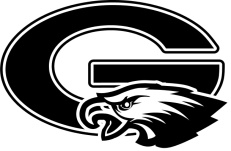 Due to our current economy and rising prices, Junior class fees will be $85 this year.  If your child chooses not to participate in the upcoming magazine sale, the fee will be due by Monday, Oct. 3, 2016 in order for him/her to be able to participate with the Junior Class Homecoming Float or attend PROM 2017.  I know that right now, prom seems a long way off, but it’s necessary to have our funds EARLY, in order to secure reservations for our location, food, DJ & security, etc.  If there are funds left for decorations, they must be ordered in January to be sure we get the ones our students want.  Otherwise, those items are often SOLD OUT!  Our fundraising goal is $3500.  If every junior participates in fundraising, that goal should be easy to reach.We are conducting our magazine sale starting TODAY through September 1st to raise funds for Junior Class. Some students may opt to pay their $85 fee instead of selling magazines.  However, students who sell at least $215 worth of magazines will be able to cover their entire fee with the 40% profit made from their sales.  I will calculate 40% of each student’s sales and subtract it from the $85 class fee.   Some students will only owe part of their fee, IF they sell at least SOME magazines.Please contact us if you have any questions.  We want everyone to be able to participate in prom.  However, any students that have not paid their fee by the deadline (Oct. 3, 2016), will not be allowed to attend Prom 2017 on their own, OR AS ANYONE’S DATE.  Even if they don’t attend their junior prom, fees MUST be paid before he/she can attend prom their senior year.Thank you for your support!Junior Class Sponsors:Mrs. Sheri Barr		email:   sbarr@pikecountyschools.comMrs. Kay Phillips		email:	   kphillips@pikecountyschools.com